PRÁCE S TABULKOUMateriál vznikl v rámci projektu Šance pro všechnyč.proj. CZ.1.07/1.4.00/21.2165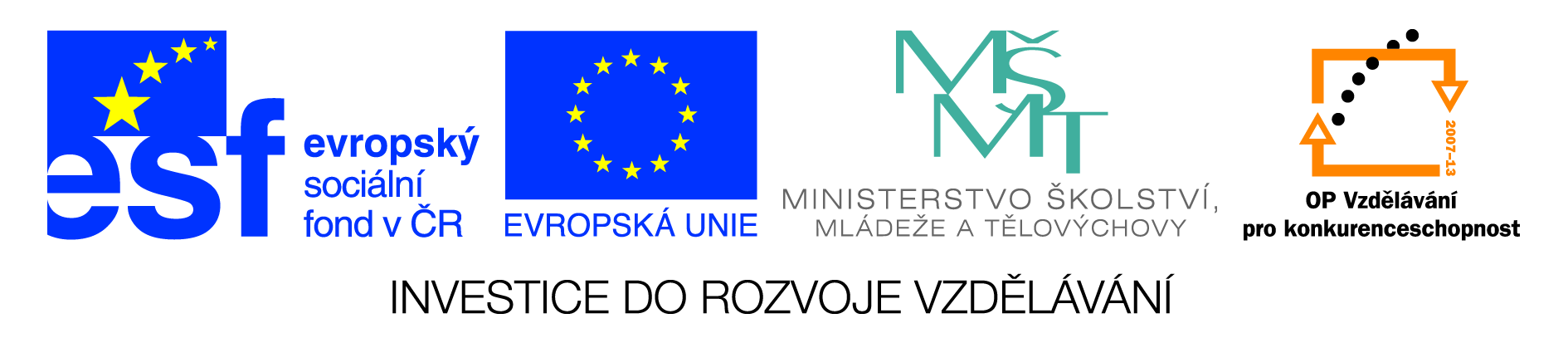 Použité zdroje1.  Růžička Oldř., Nebenführ J.; Počítač pro děti; Computer Press, Praha 20012. Dolanský Zd.; Práce s počítačem nejen na ZŠ; Blug, 3. Vaníček J., Řezníček P.; Informatika pro základní školy; Computer Press, Brno 2004http://office.lasakovi.com/word/zaklady/word-2010-krok-za-krokem/Práce s tabulkouVkládání tabulkyVe WORDU 10 najdeme tabulku na kartě VLOŽENÍ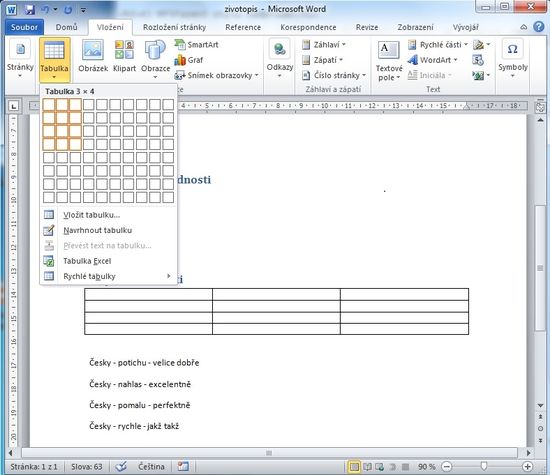 Počet řádků a sloupců  volíte:tažením myší. Až budete s tabulkou spokojeni potvrdíte pravým klikem.zvolíte příkaz VLOŽTE TABULKU  a počet sloupců a řádků doplníte ručně (volíme v případě, když má tabulka mnoho řádků nebo sloupců).Ve WORDU XPTabulku zadáváme pomocí nabídky TABULKA na hlavním panelu – NAVRHNOUT TABULKU – zadáme počet sloupců a řádků.Úkol: Ve své složce vytvořte soubor WORD s názvem Rozvrh.vaše iniciályotevřete hovložte tabulku, která bude mít 6 soulpců a 6 řádkůnapište do ní svůj rozvrhtabulku vhodně formátujte – orámujte, vybarvěte, zvolte různé velikosti písma, text ve všech buňkách tabulky zarovnejte doleva na středFormátování tabulkyVe chvíli, kdy mám tabulku vybranou se ni v kartách rozsvítí NÁSTROJE TABULKY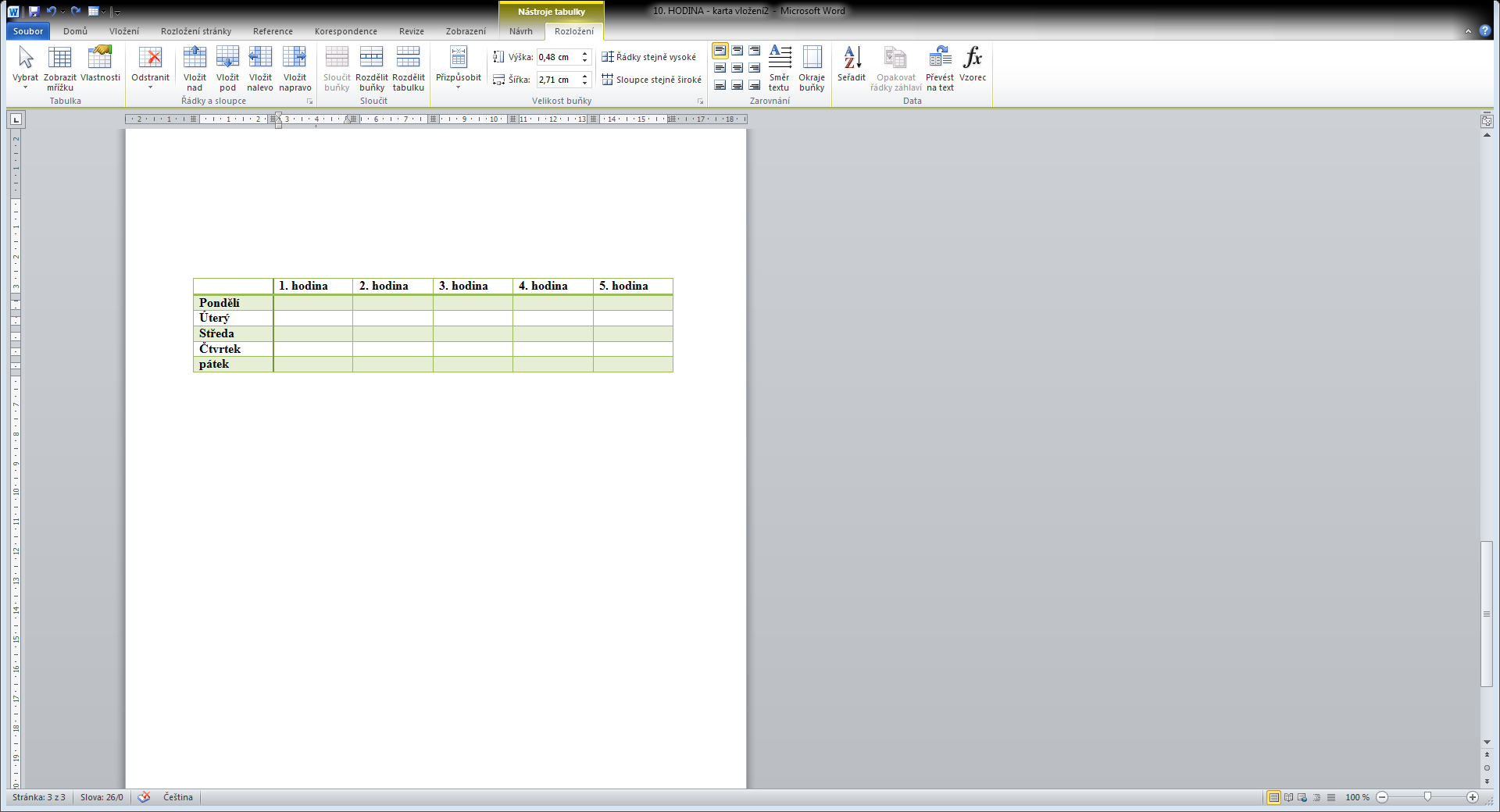 V tabulce můžeme přidávat i odebírat řádky i sloupceMůžeme srovnat text podle abecedy Můžeme slučovat buňky. Můžeme různě zarovnávat text.Tabulku můžeme obtahovat různými čárami s různou silou.Můžeme vybarvovat sloupce nebo řádky.Anotace Materiál je určen pro začátečníky s psaním a vytvářením tabulek  v textovém editoru WORD.AutorJana Šimková, ZŠ a MŠ MladoňoviceOčekávaný výstuppracuje s textem a obrázkem v textovém a grafickém editoruDruh učebního materiáluPracovní list. Cílová skupinažáci 4. ročníku Datum27. 11. 2012Metodický postupPostup a úkoly jsou uvedeny přímo v materiálu. 1. hodina2. hodina3. hodina4. hodina5. hodinapondělímatematikačeský jazykangl. jazykvlastivědatělocvikúterýčeský jazykangl. jazykmatematikavýtvar. v.informatikastředamatematikačeský jazykvlastivědapracov. v.angl. jazykčtvrtekangl. jazykčeský jazykmatematikačeský jazyktělocvikpátekmatematikačeský jazykpřírodovědačeský jazykhudeb. vých.